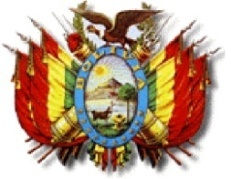 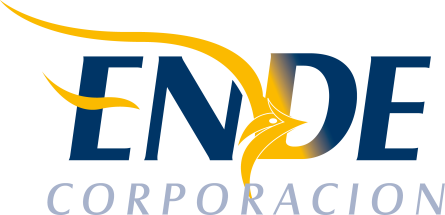 PROFESIONAL PARA LA UNIDAD ADMINISTRATIVAFORMULARIO CV 1FORMACIÓN Y EXPERIENCIA  (CONSULTORÍA INDIVIDUAL)Nombre del Proponente:……………………………………….Registro Profesional: …………………..…………….………… C.I.:…….……………..Fecha de Nacimiento:………….….    Teléfonos de contacto:………………Ciudad de Residencia: …………………………….     Correo Electrónico:Consultoría Individual al que Postula: ……………………………..………………………………………………….._____________________________________________________________FIRMANOMBRE: ______________________________________________________1. CONDICIONES GENERALES DE FORMACIÓN Y EXPERIENCIA1. CONDICIONES GENERALES DE FORMACIÓN Y EXPERIENCIA1. CONDICIONES GENERALES DE FORMACIÓN Y EXPERIENCIA1. CONDICIONES GENERALES DE FORMACIÓN Y EXPERIENCIA1. CONDICIONES GENERALES DE FORMACIÓN Y EXPERIENCIA1. CONDICIONES GENERALES DE FORMACIÓN Y EXPERIENCIA1. CONDICIONES GENERALES DE FORMACIÓN Y EXPERIENCIA1. CONDICIONES GENERALES DE FORMACIÓN Y EXPERIENCIA1. CONDICIONES GENERALES DE FORMACIÓN Y EXPERIENCIA1. CONDICIONES GENERALES DE FORMACIÓN Y EXPERIENCIA1. CONDICIONES GENERALES DE FORMACIÓN Y EXPERIENCIA1. CONDICIONES GENERALES DE FORMACIÓN Y EXPERIENCIA1. CONDICIONES GENERALES DE FORMACIÓN Y EXPERIENCIA1. CONDICIONES GENERALES DE FORMACIÓN Y EXPERIENCIA1. CONDICIONES GENERALES DE FORMACIÓN Y EXPERIENCIA1. CONDICIONES GENERALES DE FORMACIÓN Y EXPERIENCIA1. CONDICIONES GENERALES DE FORMACIÓN Y EXPERIENCIAA. Formación A. Formación :B. Cursos de PosgradoB. Cursos de Posgrado:C. Experiencia General  C. Experiencia General  :D. Experiencia EspecíficaD. Experiencia Específica:La Experiencia General, en el caso de profesionales, se computa a partir de la obtención del Título en Provisión Nacional. La Experiencia Específica, es parte de la Experiencia General y corresponde a las actividades laborares realizadas que se encuentra directamente relacionadas a lo exigido en los términos de referencia. Prácticas y pasantías no se consideran como experiencia laborar.La Experiencia General, en el caso de profesionales, se computa a partir de la obtención del Título en Provisión Nacional. La Experiencia Específica, es parte de la Experiencia General y corresponde a las actividades laborares realizadas que se encuentra directamente relacionadas a lo exigido en los términos de referencia. Prácticas y pasantías no se consideran como experiencia laborar.La Experiencia General, en el caso de profesionales, se computa a partir de la obtención del Título en Provisión Nacional. La Experiencia Específica, es parte de la Experiencia General y corresponde a las actividades laborares realizadas que se encuentra directamente relacionadas a lo exigido en los términos de referencia. Prácticas y pasantías no se consideran como experiencia laborar.La Experiencia General, en el caso de profesionales, se computa a partir de la obtención del Título en Provisión Nacional. La Experiencia Específica, es parte de la Experiencia General y corresponde a las actividades laborares realizadas que se encuentra directamente relacionadas a lo exigido en los términos de referencia. Prácticas y pasantías no se consideran como experiencia laborar.La Experiencia General, en el caso de profesionales, se computa a partir de la obtención del Título en Provisión Nacional. La Experiencia Específica, es parte de la Experiencia General y corresponde a las actividades laborares realizadas que se encuentra directamente relacionadas a lo exigido en los términos de referencia. Prácticas y pasantías no se consideran como experiencia laborar.La Experiencia General, en el caso de profesionales, se computa a partir de la obtención del Título en Provisión Nacional. La Experiencia Específica, es parte de la Experiencia General y corresponde a las actividades laborares realizadas que se encuentra directamente relacionadas a lo exigido en los términos de referencia. Prácticas y pasantías no se consideran como experiencia laborar.La Experiencia General, en el caso de profesionales, se computa a partir de la obtención del Título en Provisión Nacional. La Experiencia Específica, es parte de la Experiencia General y corresponde a las actividades laborares realizadas que se encuentra directamente relacionadas a lo exigido en los términos de referencia. Prácticas y pasantías no se consideran como experiencia laborar.La Experiencia General, en el caso de profesionales, se computa a partir de la obtención del Título en Provisión Nacional. La Experiencia Específica, es parte de la Experiencia General y corresponde a las actividades laborares realizadas que se encuentra directamente relacionadas a lo exigido en los términos de referencia. Prácticas y pasantías no se consideran como experiencia laborar.La Experiencia General, en el caso de profesionales, se computa a partir de la obtención del Título en Provisión Nacional. La Experiencia Específica, es parte de la Experiencia General y corresponde a las actividades laborares realizadas que se encuentra directamente relacionadas a lo exigido en los términos de referencia. Prácticas y pasantías no se consideran como experiencia laborar.La Experiencia General, en el caso de profesionales, se computa a partir de la obtención del Título en Provisión Nacional. La Experiencia Específica, es parte de la Experiencia General y corresponde a las actividades laborares realizadas que se encuentra directamente relacionadas a lo exigido en los términos de referencia. Prácticas y pasantías no se consideran como experiencia laborar.La Experiencia General, en el caso de profesionales, se computa a partir de la obtención del Título en Provisión Nacional. La Experiencia Específica, es parte de la Experiencia General y corresponde a las actividades laborares realizadas que se encuentra directamente relacionadas a lo exigido en los términos de referencia. Prácticas y pasantías no se consideran como experiencia laborar.La Experiencia General, en el caso de profesionales, se computa a partir de la obtención del Título en Provisión Nacional. La Experiencia Específica, es parte de la Experiencia General y corresponde a las actividades laborares realizadas que se encuentra directamente relacionadas a lo exigido en los términos de referencia. Prácticas y pasantías no se consideran como experiencia laborar.La Experiencia General, en el caso de profesionales, se computa a partir de la obtención del Título en Provisión Nacional. La Experiencia Específica, es parte de la Experiencia General y corresponde a las actividades laborares realizadas que se encuentra directamente relacionadas a lo exigido en los términos de referencia. Prácticas y pasantías no se consideran como experiencia laborar.La Experiencia General, en el caso de profesionales, se computa a partir de la obtención del Título en Provisión Nacional. La Experiencia Específica, es parte de la Experiencia General y corresponde a las actividades laborares realizadas que se encuentra directamente relacionadas a lo exigido en los términos de referencia. Prácticas y pasantías no se consideran como experiencia laborar.La Experiencia General, en el caso de profesionales, se computa a partir de la obtención del Título en Provisión Nacional. La Experiencia Específica, es parte de la Experiencia General y corresponde a las actividades laborares realizadas que se encuentra directamente relacionadas a lo exigido en los términos de referencia. Prácticas y pasantías no se consideran como experiencia laborar.La Experiencia General, en el caso de profesionales, se computa a partir de la obtención del Título en Provisión Nacional. La Experiencia Específica, es parte de la Experiencia General y corresponde a las actividades laborares realizadas que se encuentra directamente relacionadas a lo exigido en los términos de referencia. Prácticas y pasantías no se consideran como experiencia laborar.La Experiencia General, en el caso de profesionales, se computa a partir de la obtención del Título en Provisión Nacional. La Experiencia Específica, es parte de la Experiencia General y corresponde a las actividades laborares realizadas que se encuentra directamente relacionadas a lo exigido en los términos de referencia. Prácticas y pasantías no se consideran como experiencia laborar.2. CURRICULUM VITAE2. CURRICULUM VITAE2. CURRICULUM VITAE2. CURRICULUM VITAE2. CURRICULUM VITAE2. CURRICULUM VITAE2. CURRICULUM VITAE2. CURRICULUM VITAE2. CURRICULUM VITAE2. CURRICULUM VITAE2. CURRICULUM VITAE2. CURRICULUM VITAE2. CURRICULUM VITAE2. CURRICULUM VITAE2. CURRICULUM VITAE2. CURRICULUM VITAE2. CURRICULUM VITAEA. FORMACIÓN DE ACUERDO A TDRA. FORMACIÓN DE ACUERDO A TDRA. FORMACIÓN DE ACUERDO A TDRA. FORMACIÓN DE ACUERDO A TDRA. FORMACIÓN DE ACUERDO A TDRA. FORMACIÓN DE ACUERDO A TDRA. FORMACIÓN DE ACUERDO A TDRA. FORMACIÓN DE ACUERDO A TDRA. FORMACIÓN DE ACUERDO A TDRA. FORMACIÓN DE ACUERDO A TDRA. FORMACIÓN DE ACUERDO A TDRA. FORMACIÓN DE ACUERDO A TDRA. FORMACIÓN DE ACUERDO A TDRA. FORMACIÓN DE ACUERDO A TDRA. FORMACIÓN DE ACUERDO A TDRA. FORMACIÓN DE ACUERDO A TDRA. FORMACIÓN DE ACUERDO A TDRNºInstitución Institución Fecha de emisión del documento que avala la formaciónFecha de emisión del documento que avala la formaciónGrado de instrucción Documento, certificado u otros Documento, certificado u otros Documento, certificado u otros Documento, certificado u otros Documento, certificado u otros Documento, certificado u otros Documento, certificado u otros Documento, certificado u otros Documento, certificado u otros Documento, certificado u otros Documento, certificado u otros NºInstitución Institución Fecha de emisión del documento que avala la formaciónFecha de emisión del documento que avala la formaciónGrado de instrucción Documento, certificado u otros Documento, certificado u otros Documento, certificado u otros Documento, certificado u otros Documento, certificado u otros Documento, certificado u otros Documento, certificado u otros Documento, certificado u otros Documento, certificado u otros Documento, certificado u otros Documento, certificado u otros  1 23 NB. CURSOS (SEMINARIOS, CAPACITACIONES, ENTRE OTROS)B. CURSOS (SEMINARIOS, CAPACITACIONES, ENTRE OTROS)B. CURSOS (SEMINARIOS, CAPACITACIONES, ENTRE OTROS)B. CURSOS (SEMINARIOS, CAPACITACIONES, ENTRE OTROS)B. CURSOS (SEMINARIOS, CAPACITACIONES, ENTRE OTROS)B. CURSOS (SEMINARIOS, CAPACITACIONES, ENTRE OTROS)B. CURSOS (SEMINARIOS, CAPACITACIONES, ENTRE OTROS)B. CURSOS (SEMINARIOS, CAPACITACIONES, ENTRE OTROS)B. CURSOS (SEMINARIOS, CAPACITACIONES, ENTRE OTROS)B. CURSOS (SEMINARIOS, CAPACITACIONES, ENTRE OTROS)B. CURSOS (SEMINARIOS, CAPACITACIONES, ENTRE OTROS)B. CURSOS (SEMINARIOS, CAPACITACIONES, ENTRE OTROS)B. CURSOS (SEMINARIOS, CAPACITACIONES, ENTRE OTROS)B. CURSOS (SEMINARIOS, CAPACITACIONES, ENTRE OTROS)B. CURSOS (SEMINARIOS, CAPACITACIONES, ENTRE OTROS)B. CURSOS (SEMINARIOS, CAPACITACIONES, ENTRE OTROS)B. CURSOS (SEMINARIOS, CAPACITACIONES, ENTRE OTROS)NºInstituciónInstituciónFecha del documento que avala el  cursoFecha del documento que avala el  cursoNombre del CursoNombre del CursoDuración en Horas AcadémicasDuración en Horas AcadémicasDuración en Horas AcadémicasDuración en Horas AcadémicasDuración en Horas AcadémicasDuración en Horas AcadémicasDuración en Horas AcadémicasDuración en Horas AcadémicasDuración en Horas AcadémicasDuración en Horas AcadémicasNºInstituciónInstituciónFecha del documento que avala el  cursoFecha del documento que avala el  cursoNombre del CursoNombre del CursoDuración en Horas AcadémicasDuración en Horas AcadémicasDuración en Horas AcadémicasDuración en Horas AcadémicasDuración en Horas AcadémicasDuración en Horas AcadémicasDuración en Horas AcadémicasDuración en Horas AcadémicasDuración en Horas AcadémicasDuración en Horas Académicas 1 23NC. EXPERIENCIA GENERAL (COMENZAR DEL ULTIMO TRABAJO)C. EXPERIENCIA GENERAL (COMENZAR DEL ULTIMO TRABAJO)C. EXPERIENCIA GENERAL (COMENZAR DEL ULTIMO TRABAJO)C. EXPERIENCIA GENERAL (COMENZAR DEL ULTIMO TRABAJO)C. EXPERIENCIA GENERAL (COMENZAR DEL ULTIMO TRABAJO)C. EXPERIENCIA GENERAL (COMENZAR DEL ULTIMO TRABAJO)C. EXPERIENCIA GENERAL (COMENZAR DEL ULTIMO TRABAJO)C. EXPERIENCIA GENERAL (COMENZAR DEL ULTIMO TRABAJO)C. EXPERIENCIA GENERAL (COMENZAR DEL ULTIMO TRABAJO)C. EXPERIENCIA GENERAL (COMENZAR DEL ULTIMO TRABAJO)C. EXPERIENCIA GENERAL (COMENZAR DEL ULTIMO TRABAJO)C. EXPERIENCIA GENERAL (COMENZAR DEL ULTIMO TRABAJO)C. EXPERIENCIA GENERAL (COMENZAR DEL ULTIMO TRABAJO)C. EXPERIENCIA GENERAL (COMENZAR DEL ULTIMO TRABAJO)C. EXPERIENCIA GENERAL (COMENZAR DEL ULTIMO TRABAJO)C. EXPERIENCIA GENERAL (COMENZAR DEL ULTIMO TRABAJO)C. EXPERIENCIA GENERAL (COMENZAR DEL ULTIMO TRABAJO)N°Institución, Empresa o Lugar de TrabajoInstitución, Empresa o Lugar de TrabajoObjeto del TrabajoObjeto del TrabajoCargo OcupadoCargo OcupadoTiempo TrabajadoTiempo TrabajadoTiempo TrabajadoTiempo TrabajadoTiempo TrabajadoTiempo TrabajadoTiempo TrabajadoTiempo TrabajadoTiempo TrabajadoTiempo TrabajadoN°Institución, Empresa o Lugar de TrabajoInstitución, Empresa o Lugar de TrabajoObjeto del TrabajoObjeto del TrabajoCargo OcupadoCargo OcupadoInicioInicioInicioInicioInicioFinalFinalFinalFinalFinalN°Institución, Empresa o Lugar de TrabajoInstitución, Empresa o Lugar de TrabajoObjeto del TrabajoObjeto del TrabajoCargo OcupadoCargo Ocupado ddmmmmaaaa dd ddmmmmaa123ND. EXPERIENCIA ESPECÍFICA RELACIONADA CON EL OBJETO DE LA CONTRATACIÓN (COMENZAR DEL ULTIMO TRABAJO)D. EXPERIENCIA ESPECÍFICA RELACIONADA CON EL OBJETO DE LA CONTRATACIÓN (COMENZAR DEL ULTIMO TRABAJO)D. EXPERIENCIA ESPECÍFICA RELACIONADA CON EL OBJETO DE LA CONTRATACIÓN (COMENZAR DEL ULTIMO TRABAJO)D. EXPERIENCIA ESPECÍFICA RELACIONADA CON EL OBJETO DE LA CONTRATACIÓN (COMENZAR DEL ULTIMO TRABAJO)D. EXPERIENCIA ESPECÍFICA RELACIONADA CON EL OBJETO DE LA CONTRATACIÓN (COMENZAR DEL ULTIMO TRABAJO)D. EXPERIENCIA ESPECÍFICA RELACIONADA CON EL OBJETO DE LA CONTRATACIÓN (COMENZAR DEL ULTIMO TRABAJO)D. EXPERIENCIA ESPECÍFICA RELACIONADA CON EL OBJETO DE LA CONTRATACIÓN (COMENZAR DEL ULTIMO TRABAJO)D. EXPERIENCIA ESPECÍFICA RELACIONADA CON EL OBJETO DE LA CONTRATACIÓN (COMENZAR DEL ULTIMO TRABAJO)D. EXPERIENCIA ESPECÍFICA RELACIONADA CON EL OBJETO DE LA CONTRATACIÓN (COMENZAR DEL ULTIMO TRABAJO)D. EXPERIENCIA ESPECÍFICA RELACIONADA CON EL OBJETO DE LA CONTRATACIÓN (COMENZAR DEL ULTIMO TRABAJO)D. EXPERIENCIA ESPECÍFICA RELACIONADA CON EL OBJETO DE LA CONTRATACIÓN (COMENZAR DEL ULTIMO TRABAJO)D. EXPERIENCIA ESPECÍFICA RELACIONADA CON EL OBJETO DE LA CONTRATACIÓN (COMENZAR DEL ULTIMO TRABAJO)D. EXPERIENCIA ESPECÍFICA RELACIONADA CON EL OBJETO DE LA CONTRATACIÓN (COMENZAR DEL ULTIMO TRABAJO)D. EXPERIENCIA ESPECÍFICA RELACIONADA CON EL OBJETO DE LA CONTRATACIÓN (COMENZAR DEL ULTIMO TRABAJO)D. EXPERIENCIA ESPECÍFICA RELACIONADA CON EL OBJETO DE LA CONTRATACIÓN (COMENZAR DEL ULTIMO TRABAJO)D. EXPERIENCIA ESPECÍFICA RELACIONADA CON EL OBJETO DE LA CONTRATACIÓN (COMENZAR DEL ULTIMO TRABAJO)D. EXPERIENCIA ESPECÍFICA RELACIONADA CON EL OBJETO DE LA CONTRATACIÓN (COMENZAR DEL ULTIMO TRABAJO)N°Institución, Empresa o Lugar de TrabajoInstitución, Empresa o Lugar de TrabajoObjeto del trabajoObjeto del trabajoCargo OcupadoCargo OcupadoTiempo TrabajadoTiempo TrabajadoTiempo TrabajadoTiempo TrabajadoTiempo TrabajadoTiempo TrabajadoTiempo TrabajadoTiempo TrabajadoTiempo TrabajadoTiempo TrabajadoN°Institución, Empresa o Lugar de TrabajoInstitución, Empresa o Lugar de TrabajoObjeto del trabajoObjeto del trabajoCargo OcupadoCargo OcupadoInicioInicioInicioInicioInicioFinalFinalFinalFinalFinalN°Institución, Empresa o Lugar de TrabajoInstitución, Empresa o Lugar de TrabajoObjeto del trabajoObjeto del trabajoCargo OcupadoCargo Ocupado dd ddmmmmaadd mmmmmmaa123NE. REFERENCIAS LABORALESE. REFERENCIAS LABORALESE. REFERENCIAS LABORALESE. REFERENCIAS LABORALESE. REFERENCIAS LABORALESE. REFERENCIAS LABORALESE. REFERENCIAS LABORALESE. REFERENCIAS LABORALESE. REFERENCIAS LABORALESE. REFERENCIAS LABORALESE. REFERENCIAS LABORALESE. REFERENCIAS LABORALESE. REFERENCIAS LABORALESE. REFERENCIAS LABORALESE. REFERENCIAS LABORALESE. REFERENCIAS LABORALESE. REFERENCIAS LABORALESREFERENCIA LABORAL 1:REFERENCIA LABORAL 1:REFERENCIA LABORAL 1:REFERENCIA LABORAL 1:REFERENCIA LABORAL 1:REFERENCIA LABORAL 1:REFERENCIA LABORAL 1:REFERENCIA LABORAL 1:REFERENCIA LABORAL 1:REFERENCIA LABORAL 1:REFERENCIA LABORAL 1:REFERENCIA LABORAL 1:REFERENCIA LABORAL 1:REFERENCIA LABORAL 1:REFERENCIA LABORAL 1:REFERENCIA LABORAL 1:REFERENCIA LABORAL 1:PUESTO:PUESTO:PUESTO:PUESTO:PUESTO:PUESTO:PUESTO:PUESTO:PUESTO:PUESTO:PUESTO:PUESTO:PUESTO:PUESTO:PUESTO:PUESTO:PUESTO:EMPRESA:EMPRESA:EMPRESA:EMPRESA:EMPRESA:EMPRESA:EMPRESA:EMPRESA:EMPRESA:EMPRESA:EMPRESA:EMPRESA:EMPRESA:EMPRESA:EMPRESA:EMPRESA:EMPRESA:TELEFONO:TELEFONO:TELEFONO:TELEFONO:TELEFONO:TELEFONO:TELEFONO:TELEFONO:TELEFONO:TELEFONO:TELEFONO:TELEFONO:TELEFONO:TELEFONO:TELEFONO:TELEFONO:TELEFONO:REFERENCIA LABORALES 2REFERENCIA LABORALES 2REFERENCIA LABORALES 2REFERENCIA LABORALES 2REFERENCIA LABORALES 2REFERENCIA LABORALES 2REFERENCIA LABORALES 2REFERENCIA LABORALES 2REFERENCIA LABORALES 2REFERENCIA LABORALES 2REFERENCIA LABORALES 2REFERENCIA LABORALES 2REFERENCIA LABORALES 2REFERENCIA LABORALES 2REFERENCIA LABORALES 2REFERENCIA LABORALES 2REFERENCIA LABORALES 2PUESTO:PUESTO:PUESTO:PUESTO:PUESTO:PUESTO:PUESTO:PUESTO:PUESTO:PUESTO:PUESTO:PUESTO:PUESTO:PUESTO:PUESTO:PUESTO:PUESTO:EMPRESA:EMPRESA:EMPRESA:EMPRESA:EMPRESA:EMPRESA:EMPRESA:EMPRESA:EMPRESA:EMPRESA:EMPRESA:EMPRESA:EMPRESA:EMPRESA:EMPRESA:EMPRESA:EMPRESA:TELEFONO:TELEFONO:TELEFONO:TELEFONO:TELEFONO:TELEFONO:TELEFONO:TELEFONO:TELEFONO:TELEFONO:TELEFONO:TELEFONO:TELEFONO:TELEFONO:TELEFONO:TELEFONO:TELEFONO:Adjunto fotocopia de documentos que acreditan mi formación y experiencia, comprometiendo si soy seleccionado a proporcionar a ENDE la documentación original para su verificación, asimismo certifico que toda la información presentada en este documento es verdadera y autorizo a ENDE, a efectuar la correspondiente verificación y validación de antecedentes laborales y documentación de respaldo.El presente formulario se constituye en Declaración JuradaFECHA:  ..../……/…… Adjunto fotocopia de documentos que acreditan mi formación y experiencia, comprometiendo si soy seleccionado a proporcionar a ENDE la documentación original para su verificación, asimismo certifico que toda la información presentada en este documento es verdadera y autorizo a ENDE, a efectuar la correspondiente verificación y validación de antecedentes laborales y documentación de respaldo.El presente formulario se constituye en Declaración JuradaFECHA:  ..../……/…… Adjunto fotocopia de documentos que acreditan mi formación y experiencia, comprometiendo si soy seleccionado a proporcionar a ENDE la documentación original para su verificación, asimismo certifico que toda la información presentada en este documento es verdadera y autorizo a ENDE, a efectuar la correspondiente verificación y validación de antecedentes laborales y documentación de respaldo.El presente formulario se constituye en Declaración JuradaFECHA:  ..../……/…… Adjunto fotocopia de documentos que acreditan mi formación y experiencia, comprometiendo si soy seleccionado a proporcionar a ENDE la documentación original para su verificación, asimismo certifico que toda la información presentada en este documento es verdadera y autorizo a ENDE, a efectuar la correspondiente verificación y validación de antecedentes laborales y documentación de respaldo.El presente formulario se constituye en Declaración JuradaFECHA:  ..../……/…… Adjunto fotocopia de documentos que acreditan mi formación y experiencia, comprometiendo si soy seleccionado a proporcionar a ENDE la documentación original para su verificación, asimismo certifico que toda la información presentada en este documento es verdadera y autorizo a ENDE, a efectuar la correspondiente verificación y validación de antecedentes laborales y documentación de respaldo.El presente formulario se constituye en Declaración JuradaFECHA:  ..../……/…… Adjunto fotocopia de documentos que acreditan mi formación y experiencia, comprometiendo si soy seleccionado a proporcionar a ENDE la documentación original para su verificación, asimismo certifico que toda la información presentada en este documento es verdadera y autorizo a ENDE, a efectuar la correspondiente verificación y validación de antecedentes laborales y documentación de respaldo.El presente formulario se constituye en Declaración JuradaFECHA:  ..../……/…… Adjunto fotocopia de documentos que acreditan mi formación y experiencia, comprometiendo si soy seleccionado a proporcionar a ENDE la documentación original para su verificación, asimismo certifico que toda la información presentada en este documento es verdadera y autorizo a ENDE, a efectuar la correspondiente verificación y validación de antecedentes laborales y documentación de respaldo.El presente formulario se constituye en Declaración JuradaFECHA:  ..../……/…… Adjunto fotocopia de documentos que acreditan mi formación y experiencia, comprometiendo si soy seleccionado a proporcionar a ENDE la documentación original para su verificación, asimismo certifico que toda la información presentada en este documento es verdadera y autorizo a ENDE, a efectuar la correspondiente verificación y validación de antecedentes laborales y documentación de respaldo.El presente formulario se constituye en Declaración JuradaFECHA:  ..../……/…… Adjunto fotocopia de documentos que acreditan mi formación y experiencia, comprometiendo si soy seleccionado a proporcionar a ENDE la documentación original para su verificación, asimismo certifico que toda la información presentada en este documento es verdadera y autorizo a ENDE, a efectuar la correspondiente verificación y validación de antecedentes laborales y documentación de respaldo.El presente formulario se constituye en Declaración JuradaFECHA:  ..../……/…… Adjunto fotocopia de documentos que acreditan mi formación y experiencia, comprometiendo si soy seleccionado a proporcionar a ENDE la documentación original para su verificación, asimismo certifico que toda la información presentada en este documento es verdadera y autorizo a ENDE, a efectuar la correspondiente verificación y validación de antecedentes laborales y documentación de respaldo.El presente formulario se constituye en Declaración JuradaFECHA:  ..../……/…… Adjunto fotocopia de documentos que acreditan mi formación y experiencia, comprometiendo si soy seleccionado a proporcionar a ENDE la documentación original para su verificación, asimismo certifico que toda la información presentada en este documento es verdadera y autorizo a ENDE, a efectuar la correspondiente verificación y validación de antecedentes laborales y documentación de respaldo.El presente formulario se constituye en Declaración JuradaFECHA:  ..../……/…… Adjunto fotocopia de documentos que acreditan mi formación y experiencia, comprometiendo si soy seleccionado a proporcionar a ENDE la documentación original para su verificación, asimismo certifico que toda la información presentada en este documento es verdadera y autorizo a ENDE, a efectuar la correspondiente verificación y validación de antecedentes laborales y documentación de respaldo.El presente formulario se constituye en Declaración JuradaFECHA:  ..../……/…… Adjunto fotocopia de documentos que acreditan mi formación y experiencia, comprometiendo si soy seleccionado a proporcionar a ENDE la documentación original para su verificación, asimismo certifico que toda la información presentada en este documento es verdadera y autorizo a ENDE, a efectuar la correspondiente verificación y validación de antecedentes laborales y documentación de respaldo.El presente formulario se constituye en Declaración JuradaFECHA:  ..../……/…… Adjunto fotocopia de documentos que acreditan mi formación y experiencia, comprometiendo si soy seleccionado a proporcionar a ENDE la documentación original para su verificación, asimismo certifico que toda la información presentada en este documento es verdadera y autorizo a ENDE, a efectuar la correspondiente verificación y validación de antecedentes laborales y documentación de respaldo.El presente formulario se constituye en Declaración JuradaFECHA:  ..../……/…… Adjunto fotocopia de documentos que acreditan mi formación y experiencia, comprometiendo si soy seleccionado a proporcionar a ENDE la documentación original para su verificación, asimismo certifico que toda la información presentada en este documento es verdadera y autorizo a ENDE, a efectuar la correspondiente verificación y validación de antecedentes laborales y documentación de respaldo.El presente formulario se constituye en Declaración JuradaFECHA:  ..../……/…… Adjunto fotocopia de documentos que acreditan mi formación y experiencia, comprometiendo si soy seleccionado a proporcionar a ENDE la documentación original para su verificación, asimismo certifico que toda la información presentada en este documento es verdadera y autorizo a ENDE, a efectuar la correspondiente verificación y validación de antecedentes laborales y documentación de respaldo.El presente formulario se constituye en Declaración JuradaFECHA:  ..../……/…… Adjunto fotocopia de documentos que acreditan mi formación y experiencia, comprometiendo si soy seleccionado a proporcionar a ENDE la documentación original para su verificación, asimismo certifico que toda la información presentada en este documento es verdadera y autorizo a ENDE, a efectuar la correspondiente verificación y validación de antecedentes laborales y documentación de respaldo.El presente formulario se constituye en Declaración JuradaFECHA:  ..../……/…… 